Senior Compliance Specialist – Regulatory Affairs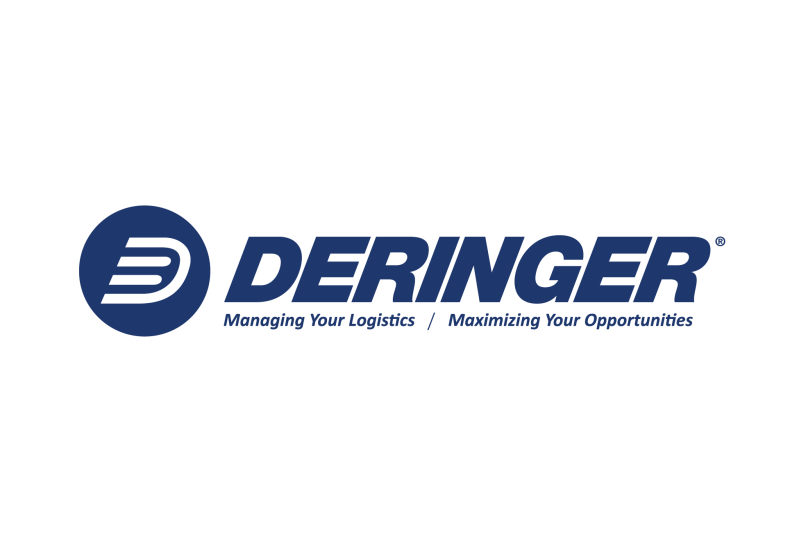 Position InformationPosition InformationRequirementsPosition TitleSenior Compliance Specialist – Regulatory AffairsFull-Time/Part-TimeFull-timeExempt/Non-ExemptExemptBand/LevelPosition SummaryThis is a senior position within the department and would interact with clients and CBP on a regular basis as well as acting as a resource for internal offices and team mates.  This will require the ability to handle sensitive matters in a timely and professional manner.  Job ResponsibilitiesPerforms a wide variety of duties including but not limited to:Advanced HTS classification.Researches CBP technical issues and provide guidance to internal and external clients.Fields FTA inquiries (mainly USMCA) and working with staff on FTA claims.Creates written guidance and policies for internal distribution.Develop and present training on various topics.Maintains and developing client relationships.Acts as a resource and sounding board for Deringer’s various offices and departments.  Drafts communications and responds to correspondence.Ensures compliance with Deringer specific policies and procedures, based on department’s specific tasks.Reviews Federal Register, CSMS Messages, and ITT, analyzes regulatory changes and reports finding to the departments’ leadership. Researches binding rulings, summarizes finding and applies conclusions to questions presented by external and/or internal clients; reports finding to departments’ leadership for next level review.Conduct basic legal and regulatory research and presents findings in a professional manner.“Proactively” and timely coordinates dissemination of information obtained from customs publications, projects and research back to operations including other locations; this involves interrogating Deringer’s systems to understand who needs the information.Run ACE reports and reports from internal systems and organizes and presents data.Performs calculations, reconciliations, analyzes reports, researches, and tracks and troubleshoots.  Assembles relevant data; compiles statistics and information as directed.Pursues new sales’ leads; discusses and sells the Company’s services to current clients and promptly forwards potential leads to designated person.Stays up-to-date on regulations, laws, guidelines and Deringer requirements.  Acts as a resource to internal and external clients.Acts as liaison with other departments and outside agencies.Handles confidential and non-routine information.Facilitate projects of various scope and size.Write or provide presentation on a wide variety of topics.May require occasional travel (less than 10% of time).Performs other tasks as assigned by supervisor.Education and ExperienceLicensed Customs Broker.  Customer service skill set preferred.   Bachelor’s degree or equivalent experience.  Minimum 5 yrs experience in industry.  Previous technical/compliance background and language skills are a plus.Knowledge, Skills and AbilitiesIntermediate or advanced skill in Microsoft office products (i.e. Word, Excel, Access). Ability to analyze and summarize data. Strong communication and problem-solving skills.  CompetenciesAll Deringer employees should be fully committed to the Core Values:Passion, Respect, Integrity, Expertise, Innovative Solutions, Relationships, Support, Determination, Value and a High Level of AccountabilityIn addition, the following competencies are specific to this position:Analytical – Demonstrates accuracy and thoroughness; applies feedback to improve performance; monitors own work to ensure quality; gathers and analyzes information skillfully; demonstrates ability to multi-task and establish priorities.Customer Oriented – Manages difficult or emotional customer situations; responds promptly to customer needs; solicits customer feedback to improve service; demonstrates ability to speak clearly and persuasively in positive and negative situations; listens and gets clarification; responds well to questions.Interpersonal Skills – Focuses on solving conflict, not blaming; maintains confidentiality; listens to others without interrupting; keeps emotions under control; remains open to others’ ideas and tries new things; takes responsibility for own actions; contributes to building a positive team spirit; supports everyone’s efforts to succeed.Motivation – Sets and achieves challenging goals; demonstrates persistence and overcomes obstacles; measures self against standard of excellence; takes calculated risks to accomplish goals.Problem Solving – Identifies and resolves problems in a timely manner; develops alternative solutions; works well in group problem solving situations; uses reason even when dealing with emotional topics.Work Standards – Sets high standards and well-defined realistic goals for one’s self; displays a high level of effort and commitment towards completing tasks in a timely manner; demonstrates ability to work independently; meets deadlines and handles large volumes of work.Working Conditions and Physical DemandsThe physical demands described here are representative of those that must be met by an employee to successfully perform the essential functions of this position.  Reasonable accommodations may be made to enable individuals with disabilities to perform the essential functions. Predominately sedentary light office position with high frequency of keyboarding/computer work required (67% - 100% of the workday).The employee is required to regularly use hands and fingers; talk and hear.The employee is occasionally required to walk.Specific vision abilities required by this job include close vision and the ability to focus.The employee usually works in a quiet environment.DisclaimerThe above job description is intended to describe the general nature and level of the work being performed by people assigned to this role and is not an exhaustive list of all duties and responsibilities.  Deringer reserves the right to amend and change responsibilities to meet business and organizational needs as necessary.